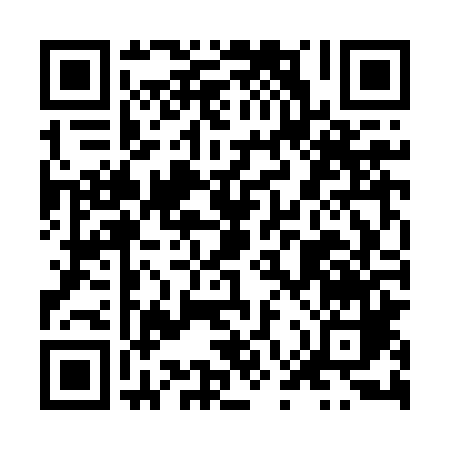 Prayer times for Kolonia Radzic, PolandMon 1 Apr 2024 - Tue 30 Apr 2024High Latitude Method: Angle Based RulePrayer Calculation Method: Muslim World LeagueAsar Calculation Method: HanafiPrayer times provided by https://www.salahtimes.comDateDayFajrSunriseDhuhrAsrMaghribIsha1Mon4:056:0312:325:007:028:532Tue4:026:0112:325:017:048:563Wed4:005:5912:325:027:068:584Thu3:575:5712:325:037:079:005Fri3:545:5412:315:047:099:026Sat3:515:5212:315:067:119:047Sun3:485:5012:315:077:129:078Mon3:455:4812:305:087:149:099Tue3:425:4612:305:097:169:1110Wed3:395:4312:305:107:179:1411Thu3:365:4112:305:117:199:1612Fri3:335:3912:295:127:219:1813Sat3:305:3712:295:147:229:2114Sun3:275:3512:295:157:249:2315Mon3:245:3312:295:167:269:2616Tue3:215:3012:285:177:279:2817Wed3:185:2812:285:187:299:3118Thu3:155:2612:285:197:319:3319Fri3:125:2412:285:207:329:3620Sat3:095:2212:275:217:349:3921Sun3:055:2012:275:227:369:4122Mon3:025:1812:275:237:379:4423Tue2:595:1612:275:257:399:4724Wed2:565:1412:275:267:419:4925Thu2:525:1212:275:277:429:5226Fri2:495:1012:265:287:449:5527Sat2:465:0812:265:297:459:5828Sun2:425:0612:265:307:4710:0129Mon2:395:0412:265:317:4910:0430Tue2:355:0212:265:327:5010:07